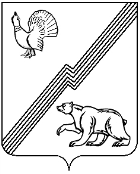 ДУМА ГОРОДА ЮГОРСКАХанты-Мансийского автономного округа-ЮгрыРЕШЕНИЕот 26 марта 2019 года                                                                                                                    № 19Отчёт о деятельности Общественной Молодежной палаты при Думе города Югорска шестого созыва за 2018 годРассмотрев информацию Общественной Молодежной палаты при Думе города Югорска шестого созыва за 2018 год,ДУМА ГОРОДА ЮГОРСКА РЕШИЛА:1. Принять к сведению информацию о деятельности Общественной Молодежной палаты при Думе города Югорска шестого созыва за 2018 год (приложение).2. Настоящее решение вступает в силу после его подписания.Председатель Думы города Югорска                                                                          В.А. Климин«26» марта 2019 года             (дата подписания)Приложение к решению Думы города Югорска от 26 марта 2019 года № 19Отчёт о деятельности Общественной Молодежной палатыпри Думе города Югорска шестого созыва за 2018 годОбщественная Молодежная палата при Думе города Югорска была сформирована в марте 2017 и уже как два года мы ведем активную общественную деятельность на благо Югорска и югорчан. 2018 год был не менее плодотворным, чем предыдущий. 2018 год мы начали работать в обновленном составе, взамен выбывших из палаты (по разным причинам) были принято 7 человек, также был разработан и утвержден официальный логотип ОМП, который разработал Фонарев Иван. Всего в 2018 года было проведено 6 заседаний, где было рассмотрено 15 вопросов, среди которых -  обсуждение деятельности управляющих компаний, обсуждение деятельности Думы и ее взаимодействие с ОМП. Согласно утверждённому плану были организованы и проведены более __ комплексных мероприятий разной направленности - культурно-спортивные, социальные, экологические, просветительские, военно-патриотической направленности. Некоторые мероприятия организуются членами палаты  не в первый раз,   и уже стали традиционными – это детский легкоатлетический забег «Бегущие сандалии», который собрал в этом году более 150 детей (в 2017 – 80),  семейный фестиваль «Брусника», космический забег, «Кубок тотальной крепости», предновогодние Веселые старты с Советом ветеранов,  общероссийская акция - тест по Истории Отечества.Впервые в этом году в Югорске состоялись турниры по киберспорту, организованные ОМП совместно с ПАО «Ростелеком». Турниры, прошедшие в феврале и декабре собрали более сотни человек – школьники, студенты, работающая молодежь, которые состязались в двух дисциплинах FIFA и DOTA2. В футбольной игре ребята боролись за личную победу, в доте за командное место. На сегодня разработан key visual (кей вижл) мероприятия. В планах сделать турниры ежегодные и проводить 2 раза в год – ко Дню защитника Отечества и в преддверии Нового года. Также в этом году ко Дню защитника Отечества была организована интеллектуальная игра «60 секунд».  За звание «самых умных» боролось 9 команд. В «битве умов» приняли участие студенты, школьники, а также почетная команда Совета ветеранов. Клуб «60 секунд» подготовил для интеллектуалов 30 интересных вопросов, в том числе на знание выдающихся личностей, героев нашей страны. В ноябре в День народного единства в городах Югры прошли уличные квесты «История России. Знать и помнить!». В Югорске акция была организована силами ОМП и собрала более полусотни  человек. Еще одним значимым мероприятием, прошедшим при поддержке Молодежной палаты – стал сбор средств для лечения тяжелобольной юной югорчанки. Совместно с добровольцами Югорска была развернута активная информационная кампания в социальных сетях, местных СМИ, установлены ящики для сбора средств в местах массового скопления людей, направлены обращения на предприятия и учреждения города, проведен благотворительный концерт с участием творческих коллективов. Совместными усилиями была собрана необходимая сумма в 900 тысяч рублей. (Пользуясь случаем, хочу поблагодарить всех за неравнодушие, которое будем верить поможет встать на ноги маленькой Софии).   В 2018 году помимо организации и участия в городских мероприятиях члены Молодежной палаты активно продвигали и защищали свои проекты и новаторские идеи на окружном и всероссийском уровне. На муниципальном этапе Гражданского форума общественного согласия в Югорске на пленарной сессии с Губернатором Югры были представлены реализуемые проекты - городской семейный фестиваль «Брусника», «Благодари судьбу (благоустройство парковочных мест для инвалидов), в течение года проводится мониторинг реализации проекта; детский легкоатлетический забег «Бегущие сандалии». В год Добровольца члены Молодежной палаты становились победителями и призерами таких конкурсов как: - Всероссийский конкурс «Доброволец России» (региональный этап)  - диплом 2 степени (Кислицина Янина с проектом «IT все возрасты покорны»;- Окружной конкурс «Лидер XXI века» - 1 место в номинации «Руководитель молодежного общественного объединения в возрасте 18-35 лет» (Глебова Елена - благотворительный проект «Твори добро». В составе окружной делегации от общественной палаты Югры, посетила Общественную палату РФ и приняла участие в образовательной стажировке в Москве) и 2 место в номинации «Лидер молодежного общественного объединения в возрасте 26-35 лет» (Коломиец Наталья с проектом «Бегущий фонарик»);Члены молодежной палаты доказали свое лидерство и на Всероссийском конкурсе управленцев «Лидеры России» - полуфиналист конкурса Виктор Лучинин (41 место по УРФО). Также в 2018 году получили статус «Человека года» сразу два члена ОМП (в номинации «Проект года» Глебова Елена, в номинации «Дебют года» Кислицина Янина), завоевали 3 гранта на Международном конкурсе на лучшую систему работы с молодежью. Также члены Молодежной палаты принимали участие в заседаниях Думы города Югорска, в работе комиссий и рабочих групп при администрации города, проводили рейды совместно с ОМВД по выявлению мест продажи алкоголя несовершеннолетним, учасвтвовали в проверках «Народного контроля» и т.д. Были внесены предложения в проект «Благоустройства города Югорска».  Начиная с 2019 года Общественная молодёжная плата начинает прием граждан каждую последнюю пятницу месяца 12.30-13.15 ч. по адресу: г. Югорск, ул. 40 лет Победы, д. 11, каб. 105).Так же у граждан появилась возможность сделать обращение к членам общественной палаты через электронную общественную приемную на сайте molod86.ruПлан общественной молодежной палаты При Думе города Югорска VI созыва на 2019 год№ п/пНаименование мероприятияДата проведенияОтветственный/Соисполнитель1Фестиваль Снеговиков и снежных баб10 мартаЗиновьева/ Петренко2Формирование событийной карты г.ЮгорскаЕжемесячноМанахова  /Хомулко, Петренко3Проект по созданию протеза конечности «Киборг»В течении годаПридатко / Фонарев, Никитина4Конкурс на соискание талантливых блогеров /smm15 мартаМанахова/Хомулко, Петренко5Интеллектуальная игра 60 секунд среди молодежи и ветеранов городаМай Лучинин/Косолапов6Флешмоб для детей категории СОП и ТЖС28 февраляСкороходова/Бондаренко7Смотр строя и песни с Советом Ветеранов28 февраляКислицина/Коломиец8Киберспортивная арена»Турнир по CS:GO16 мартаСозонов/Забияко9Мастер классы «Твори добро»Январь - декабрьГлебова/Зиновьева10Школа активаМарт (ежеквартально)Фонарев/Лучинин11Космический забег12 апреляКоломиец / Кислицина12Бегущие сандалии1 июняКоломиец / Кислицина, Созонов13Забег Победы9 маяКоломиец / Созонов14Бизнес-Симуляция «Предприниматель»14 маяГарифуллин /Забияко15Мероприятия в рамках всероссийской акции «Доверяй, играя»1 маяГлебова16Чистый Югорск28 маяКислицина / Коломиец17Зеленая школамайГлебова/Зиновьева18Твори добро1 июняГлебова/Зиновьева19Кубок Тотальной крепости24 августаАрхипов/Созонов20Графити#ФестАвгустСмолина/Созонов21Фестиваль «Брусника»ИюльХомулко/Глебова Созонов22ПикникДобраСентябрьГлебова/Зиновьева23Веселые старты совместно с Советом ветеранов20 декабряКоломиец / Кислицина24Фестиваль семейного театраГлебова/Зиновьева25Киберспортивная арена»Турнир по Dota 219 октябряСозонов/Забияко26Отчет о проделанной работедекабрьСозонов/Манахова27Новогодние благотворительные мероприятия «Твори добро»ДекабрьГлебова/Зиновьева28Мероприятия в рамках Общественного контроляВ течении года29Общественные слушанияВ течении года1. Ледовый городок  20192. Пространство для молодежи3. Другое30Работа Общественной приемнойВ течении года31Участие в Думских комиссиях и заседанияВ течении года32Участие в социально значимых мероприятиях города и округаВ течении года